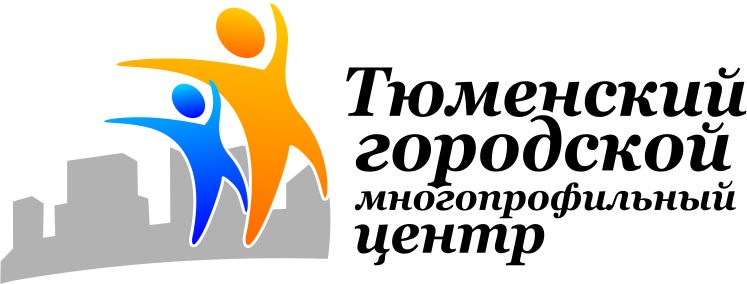 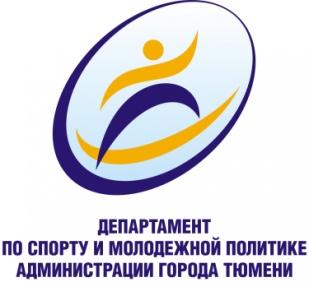 КАРТОЧКА УЧАСТНИКА ВФСК «ГТО»ФИО участника _________________________________________________ дата рождения_____________________УИН 	- 	- 		VIII СТУПЕНЬ (45-49) ЖЕНЩИНЫVIII СТУПЕНЬ (45-49) ЖЕНЩИНЫVIII СТУПЕНЬ (45-49) ЖЕНЩИНЫVIII СТУПЕНЬ (45-49) ЖЕНЩИНЫVIII СТУПЕНЬ (45-49) ЖЕНЩИНЫVIII СТУПЕНЬ (45-49) ЖЕНЩИНЫVIII СТУПЕНЬ (45-49) ЖЕНЩИНЫВид испытания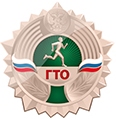 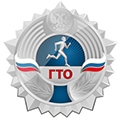 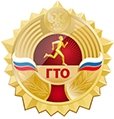 Мой результатПодпись судьиОбязательные испытания (тесты)Обязательные испытания (тесты)Обязательные испытания (тесты)Обязательные испытания (тесты)Обязательные испытания (тесты)Обязательные испытания (тесты)Обязательные испытания (тесты)1Бег на 2 км (мин, с)17.2016.1013.402Подтягивание из виса лежа на низкой перекладине 90 см (кол-во раз)57122или сгибание и разгибание рук в упоре лежа на полу (кол-во раз) 3593Наклон вперед из положения стоя с прямыми ногами на скамье (ниже уровня скамьи – см)+2+4+10Испытания (тесты) по выборуИспытания (тесты) по выборуИспытания (тесты) по выборуИспытания (тесты) по выборуИспытания (тесты) по выборуИспытания (тесты) по выборуИспытания (тесты) по выбору4Бег на 30 м (с)8,78,26,54Бег на 60 м (с)14,914,011,65Поднимание туловища и положения лежа на спине (кол-во раз за 1 мин)1012216Бег на лыжах на 2 км (мин, с)23.5022.3019.306Или кросс на 2 км (бег по пересеченной местности) (мин,с)18.0017.0014.307Плавание на 50 м (мин, с)1.401.301.208Стрельба из положения сидя с опорой локтей о стол и с упора для винтовки, дистанция 10 м (очки): из пневматической винтовки с открытым прицелом1013208Или из пневматической винтовки с диоптрическим прицелом, либо «электронного оружия»1318259Туристический поход с проверкой туристских навыков (протяженностью не менее, км)5 5 5 Количество испытаний (тестов) в возрастной группеКоличество испытаний (тестов) в возрастной группе999Количество испытаний (тестов), необходимых для получения знака отличия ВФСК «ГТО»Количество испытаний (тестов), необходимых для получения знака отличия ВФСК «ГТО»557